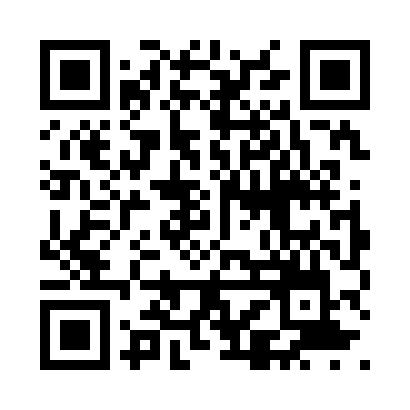 Prayer times for Metz, Lorraine, FranceWed 1 May 2024 - Fri 31 May 2024High Latitude Method: Angle Based RulePrayer Calculation Method: Islamic Organisations Union of FranceAsar Calculation Method: ShafiPrayer times provided by https://www.salahtimes.comDateDayFajrSunriseDhuhrAsrMaghribIsha1Wed4:526:131:325:338:5210:142Thu4:506:121:325:348:5410:163Fri4:486:101:325:348:5510:184Sat4:466:081:325:358:5610:205Sun4:436:071:325:358:5810:226Mon4:416:051:325:368:5910:247Tue4:396:041:325:369:0110:268Wed4:376:021:325:379:0210:289Thu4:356:011:325:379:0410:3010Fri4:335:591:325:389:0510:3211Sat4:315:581:325:389:0610:3312Sun4:295:561:325:399:0810:3513Mon4:275:551:325:409:0910:3714Tue4:255:531:325:409:1110:3915Wed4:235:521:325:419:1210:4116Thu4:215:511:325:419:1310:4317Fri4:195:491:325:429:1510:4518Sat4:175:481:325:429:1610:4719Sun4:165:471:325:439:1710:4920Mon4:145:461:325:439:1810:5121Tue4:125:451:325:449:2010:5322Wed4:105:441:325:449:2110:5523Thu4:095:431:325:459:2210:5624Fri4:075:421:325:459:2310:5825Sat4:065:411:325:459:2511:0026Sun4:045:401:325:469:2611:0227Mon4:035:391:335:469:2711:0328Tue4:015:381:335:479:2811:0529Wed4:005:371:335:479:2911:0730Thu3:595:361:335:489:3011:0731Fri3:595:361:335:489:3111:08